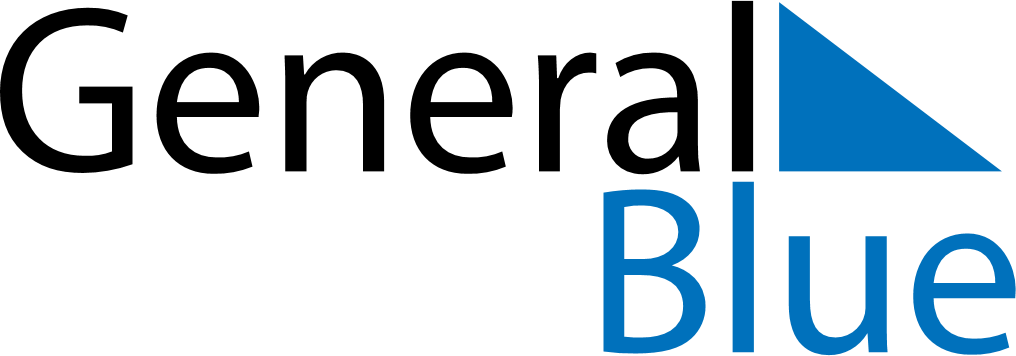 Weekly CalendarMay 21, 2023 - May 27, 2023Weekly CalendarMay 21, 2023 - May 27, 2023Weekly CalendarMay 21, 2023 - May 27, 2023Weekly CalendarMay 21, 2023 - May 27, 2023Weekly CalendarMay 21, 2023 - May 27, 2023Weekly CalendarMay 21, 2023 - May 27, 2023SUNDAYMay 21MONDAYMay 22MONDAYMay 22TUESDAYMay 23WEDNESDAYMay 24THURSDAYMay 25FRIDAYMay 26SATURDAYMay 27